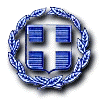 ΕΛΛΗΝΙΚΗ  ΔΗΜΟΚΡΑΤΙΑ ΔΗΜΟΣ ΚΕΝΤΡΙΚΗΣ ΚΕΡΚΥΡΑΣ ΚΑΙ ΔΙΑΠΟΝΤΙΩΝ ΝΗΣΩΝΔ/νση Τοπικής ΟικονομίαςΤμήμα Πρωτογενούς Τομέα      ΟΙΚΟΝΟΜΙΚΗ ΠΡΟΣΦΟΡΑΟΜΑΔΑ Α     ( ΣΚΥΛΟΙ ) ΜΕ CPV:85200000-1ΕΛΛΗΝΙΚΗ  ΔΗΜΟΚΡΑΤΙΑ ΔΗΜΟΣ ΚΕΝΤΡΙΚΗΣ ΚΕΡΚΥΡΑΣ ΚΑΙ ΔΙΑΠΟΝΤΙΩΝ ΝΗΣΩΝΔ/νση Τοπικής ΟικονομίαςΤμήμα Πρωτογενούς Τομέα                                            ΟΙΚΟΝΟΜΙΚΗ ΠΡΟΣΦΟΡΑΟΜΑΔΑ Β       ( ΓΑΤΕΣ ) ΜΕ CPV:85200000-1Κέρκυρα…/…/…..                                                                                               Ο/Η Προσφέρων/ουσαΑ/ΑΠΕΡΙΓΡΑΦΗΕΡΓΑΣΙΩΝΜΟΝ. ΜΕΤΡΗΣΗΣΠΟΣΟΤΗΤΑ  ΤΙΜΗ ΜΟΝΑΔΑΣΤΙΜΗ ΜΟΝΑΔΑΣΜΕΡΙΚΗ ΔΑΠΑΝΗΑ/ΑΠΕΡΙΓΡΑΦΗΕΡΓΑΣΙΩΝΜΟΝ. ΜΕΤΡΗΣΗΣΠΟΣΟΤΗΤΑ  ΜΕΛΕΤΗΣΠΡΟΣΦΟΡΑΣΜΕΡΙΚΗ ΔΑΠΑΝΗ1Στείρωση θηλυκού σκύλου12802Στείρωση αρσενικού σκύλου5603Φιλοξενία και παρακολούθηση δεκαπέντε ημερών  επικίνδυνων και λυσσύποπτων ζώωνΥπηρεσια σε ζωα21004Αποπαρασίτωση (διάλυμα για επίχυση και χάπια per os)Υπηρεσια σε ζωα19105ΕυθανασίαΥπηρεσια σε ζωα1256Εμβολιασμός με το εξαπλό εμβόλιοΥπηρεσια σε ζωα19157Φιλοξενία πέντε ημερώνΥπηρεσια σε ζωα19208	Τεστ ανίχνευσης επικίνδυνων ασθενειών (Λεισμάνια, Ερλιχίωση, Διροφιλαρρίωση, Ανάπλασμα )Υπηρεσια σε ζωα19239Ηλεκτρονική σήμανση – καταγραφή – φωτογράφηση-τοποθέτηση περιλαίμιουΥπηρεσια σε ζωα192010Περισυλλογή-μεταφορά στη κτηνιατρική κλινικήΥπηρεσια σε ζωα192011Επανένταξη στο φυσικό περιβάλλονΥπηρεσια σε ζωα192012Κλινική εξέταση και διαχωρισμός σε ασθενή-υγιήΥπηρεσια σε ζωα191513.Θεραπεία λεισμάνιας για ζώα έως 20 kgΥπηρεσια σε ζωα216114.Θεραπεία λεισμάνιας για ζώα έως 30 kgΥπηρεσια σε ζωα224115.Έκτακτα – επείγοντα περιστατικάΥπηρεσια σε ζωα28016.ΑκτινογραφίεςΥπηρεσια σε ζωα210ΣύνολοΣύνολοΣύνολοΦ.Π.Α. 24%Φ.Π.Α. 24%Φ.Π.Α. 24%Κέρκυρα…/…/….. Ο/Η Προσφέρων/ουσαΓενικό σύνολοΓενικό σύνολοΓενικό σύνολοΑ/ΑΠΕΡΙΓΡΑΦΗΕΡΓΑΣΙΩΝΜΟΝ.ΜΕΤΡΗΣΗΣ ΠΟΣΟΤΗΤΑ ΤΙΜΗ ΜΟΝΑΔΟΣ ΤΙΜΗ ΜΟΝΑΔΟΣ ΜΕΡΙΚΗ ΔΑΠΑΝΗΑ/ΑΠΕΡΙΓΡΑΦΗΕΡΓΑΣΙΩΝΜΟΝ.ΜΕΤΡΗΣΗΣ ΠΟΣΟΤΗΤΑ ΜΕΛΕΤΗΣΠΡΟΣΦΟΡΑΣΜΕΡΙΚΗ ΔΑΠΑΝΗ1Στείρωση θηλυκής γάταςΥπηρεσια σε ζωα20302Φιλοξενία τριών ημερώνΥπηρεσια σε ζωα25103Αποπαρασίτωση (διάλυμα για επίχυση και χάπια per os)Υπηρεσια σε ζωα25104ΕυθανασίαΥπηρεσια σε ζωα5205Εμβολιασμός με το εξαπλό εμβόλιοΥπηρεσια σε ζωα25207Ηλεκτρονική σήμανση – καταγραφή – φωτογράφησηΥπηρεσια σε ζωα25159Κλινική εξέταση και διαχωρισμός σε ασθενή-υγιήΥπηρεσια σε ζωα251510Έκτακτα – επείγοντα περιστατικαΥπηρεσια σε ζωα54011Ακτινογραφίες510ΣύνολοΦ.Π.Α. 24%Γενικό σύνολο